ДОРОГОЙ ДРУГ!Если ты активно пользуешься Интернетом, то, чтобы обеспечить свою безопасность, тебе необходимо знать простые правила.Интернет – это безграничный мир информации. Здесь ты найдёшь много интересного и полезного для учёбы. В Интернете можно общаться со знакомыми и даже заводить друзей. Но кроме хорошего, в виртуальном мире есть и плохое. Неправильное поведение в Интернете может принести вред не только тебе, но также твоим родным и близким.Чтобы обезопасить себя в Интернете, достаточно соблюдать правила, которые содержатся в этой памятке. В этих правилах нет ничего трудного. Отнесись к ним внимательно – и расскажи о них своим друзьям!1. Не вступай в незнакомые сообщества и не распространяй по чьей-либо просьбе провокационные и агрессивно настроенные информационные сообщения и материалы.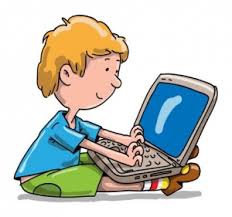 2. Помни, что существуют страницы, не предназначенные для детей: не заходи на сайты для тех, кто старше 18 лет, содержащие неприличные или экстремистские материалы. Если ты попал на такую страницу по ссылке, закрой свой браузер, используя клавиши Ctrl+Alt+Delete.3. Ни в коем случае не указывай свой номер телефона или электронный адрес и не отправляй с сотового сообщения на незнакомые номера из Интернета.4. Никому и никогда не разглашай свои пароли. Они – твой главный секрет. Придумай своё уникальное сочетание букв, символов и цифр, которое никто не сможет угадать. Не записывай его на бумажках, не храни в открытом доступе.5. При регистрации в социальных сетях и на других сайтах старайся не указывать личную информацию (номер телефона, адреса дома и школы, место работы родителей и другое) – она открыта даже тем, кого ты не знаешь!6. Помни, что фотография, размещённая в Интернете, доступна для просмотра всем. Лучше не публиковать изображения твоей семьи, школы, дома и другие личные данные.7. Старайся не встречаться с теми, с кем ты знакомишься на сайтах. Помни, что многие люди рассказывают о себе в Сети неправду.8. В Интернете общайся только с людьми, которых ты знаешь лично. Подумай и посоветуйся с родителями, прежде чем «добавить» чужого человека «в друзья».9. Не используй веб-камеру при общении с незнакомцами, помни о необходимости сохранять с ними дистанцию. Если пришло сообщение с неизвестного тебе адреса, его лучше не открывать.10. Если ты хочешь что-нибудь купить в Интернете, обратись к родителям. Они подскажут, как избежать мошенничества.11. Без согласия взрослых не загружай какие-либо файлы: они могут содержать вирусы и причинить вред компьютеру.12. Попроси родителей установить антивирусную программу.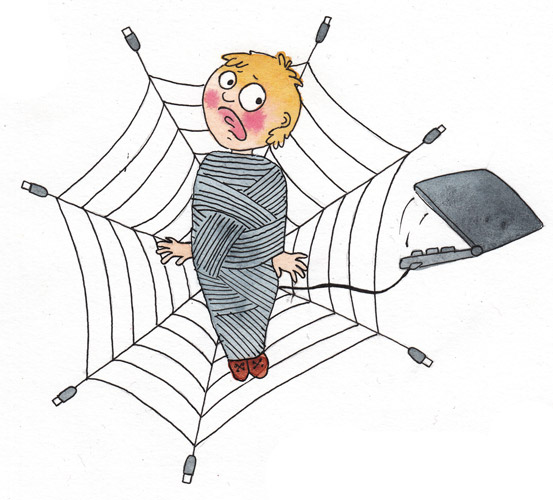 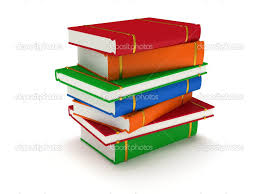 Городская детская библиотекаг. МайкопУл. Димитрова 23Часы работы:9.00-17.00Выходной - понедельникТел. 55-07-74 электронный адресdet.biblioteka.23@mail.ruМБУК «ЦБС» МО «Город Майкоп»Городская детская библиотека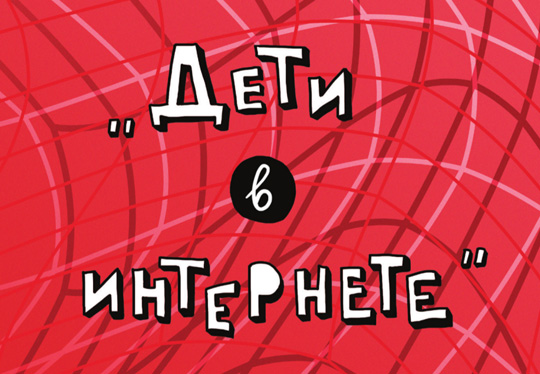 Подсказки  для детейг. Майкоп2017